Comune di Acuto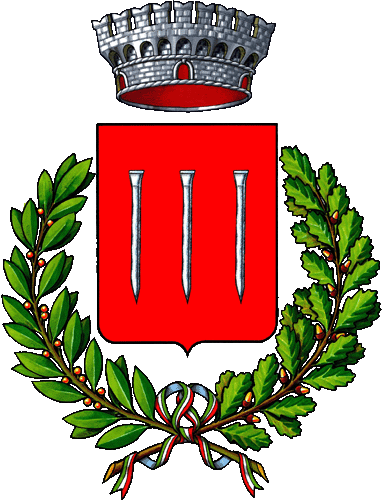 Provincia di FrosinoneMODULO UNICOda compilare a cura del titolare per:Comunicazione Inizio Lavori Asseverata: CILA(art. 6bis, d.P.R. 6 giugno 2001, n. 380)Segnalazione Certificata di Inizio Attività: SCIA(art. 22, d.P.R. 6 giugno 2001, n. 380 - art. 19, 19-bis l. 7 agosto 1990, n. 241 – artt. 5, 6 d.P.R. 7 settembre 2010, n. 160)Segnalazione Certificata di Inizio Attività Alternativa al Permesso di Costruire: SCIA Alternativa (art.23 d.P.R. 6 giugno 2001, n. 380- art.7 d.P.R. 7 settembre 2010, n. 160)Permesso di Costruire:pdc(art. 20 d.P.r. 6 giugno 2001, n. 380 - art.7 d.P.R. 7 settembre 2010, n. 160)Nota: le voci da compilare solo per alcuni moduli sono accompagnate da una nota apposita, le altre voci devono essere compilate per tutti i moduli (X)DATI DEL TITOLARE 	(X)	(in caso di più titolari, la sezione è ripetibile nell’allegato “Soggetti coinvolti”)DICHIARAZIONI (artt. 46 e 47 del d.PR. n. 445 del 2000) (X)Il/la sottoscritto/a, consapevole delle sanzioni penali previste dalla legge per le false dichiarazioni e attestazioni (art. 76 del d.P.R. n. 445/2000 e Codice Penale), sotto la propria responsabilitàIn caso di CILA compilare il seguente quadroCOMUNICAPresentazione della comunicazione di inizio dei lavori asseverataIn caso di CILA, SCIA, SCIA ALTERNATIVA AL PERMESSO DI COSTRUIRE, PERMESSO DI COSTRUIRE compilare il seguente quadroDICHIARA Titolarità dell’intervento (X)Presentazione della segnalazioneIn caso di SCIA compilare il seguente quadroIn caso di SCIA ALTERNATIVA AL PERMESSO DI COSTRUIRE compilare il seguente quadroQualificazione dell’intervento In caso di CILA compilare il seguente quadroIn caso di SCIA compilare il seguente quadroIn caso di SCIA ALTERNATIVA AL PERMESSO DI COSTRUIRE compilare il seguente quadroLocalizzazione dell’intervento (X)Opere su parti comuni o modifiche esterne (X)Regolarità urbanistica e precedenti edilizi (quadro da compilare in caso di SCIA, SCIA Alternativa, PDC)f.1	☐	le opere riguardano un intervento di nuova costruzione su area liberaf.2	☐	lo stato attuale dell’immobile, rispetto ai titoli descritti nella Tabella sottostante (ottenuti prima o dopo il 1942) risulta conforme o difforme:f.3	☐	non sono stati reperiti titoli abilitativi essendo l’immobile di remota costruzione e non interessato successivamente da interventi edilizi per i quali era necessario munirsi di titoli abilitativiche, inoltre	per lo stesso immobile sono in corso interventi / sono state presentate pratiche per interventi di _______________________________________							 con pratica n.  _________ del |__|__|__|__|__|__|__|__| (voce da compilare in caso di SCIA Alternativa e PDC)Calcolo del contributo di costruzioneTecnici incaricati (X)Impresa esecutrice dei lavori Rispetto degli obblighi in materia di salute e sicurezza nei luoghi di lavoro (X)Diritti di terzi (X)Rispetto della normativa sulla privacy (X)NOTE:________________________________________________________________________________________________________________________________________________________________________________________________________________________________________________________________________________________________________________________________________________Attenzione: qualora dai controlli successivi il contenuto delle dichiarazioni risulti non corrispondente al vero, oltre alle sanzioni penali, è prevista la decadenza dai benefici ottenuti sulla base delle dichiarazioni stesse (art. 75 del d.P.R. 445/2000).Data e luogo (X)								Il/I Dichiarante/i	(X)INFORMATIVA SULLA PRIVACY (ART. 13 del d.lgs. n. 196/2003) (X)Il d.lgs. n. 196 del 30 giugno 2003 (“Codice in materia di protezione dei dati personali”) tutela le persone e gli altri soggetti rispetto al trattamento dei dati personali. Pertanto, come previsto dall’art. 13 del Codice, si forniscono le seguenti informazioni:Finalità del trattamento. I dati personali saranno utilizzati dagli uffici nell’ambito del procedimento per il quale la dichiarazione viene resa.Modalità del trattamento. I dati saranno trattati dagli incaricati sia con strumenti cartacei sia con strumenti informatici a disposizione degli uffici. Ambito di comunicazione. I dati potranno essere comunicati a terzi nei casi previsti della Legge 7 agosto 1990, n. 241 (“Nuove norme in materia di procedimento amministrativo e di diritto di accesso ai documenti amministrativi”) ove applicabile, e in caso di controlli sulla veridicità delle dichiarazioni (art. 71 del d.P.R. 28 dicembre 2000  n. 445 (“Testo unico delle disposizioni legislative e regolamentari in materia di documentazione amministrativa”).Diritti. L’interessato può in ogni momento esercitare i diritti di accesso, di rettifica, di aggiornamento e di integrazione dei dati come previsto dall’art. 7 del d.lgs. n. 196/2003. Per esercitare tali diritti tutte le richieste devono essere rivolte al SUAP/SUE.Titolare del trattamento: SUAP/SUE di _______________________________________________________________DOCUMENTAZIONE ALLEGATAAl Comune di ____________________________________________Protocollo _______________________________________ (da compilare a cura del SUE/SUAP)CILA 	CILA con altre comunicazioni o SCIACILA con richiesta contestuale di atti presuppostiSCIA SCIA UNICA (SCIA più altre segnalazioni comunicazioni e notifiche) SCIA CONDIZIONATA (SCIA più istanze per acquisire atti di assenso)SCIA ALTERNATIVA AL PERMESSO DI COSTRUIRE SCIA ALTERNATIVA AL PERMESSO DI COSTRUIRE UNICA (SCIA Alternativa al PDC più altre segnalazioni, comunicazioni e notifiche) SCIA ALTERNATIVA AL PERMESSO DI COSTRUIRE CONDIZIONATA (Scia alternativa al PDC più istanze per acquisire atti di assenso)RICHIESTA DI PERMESSO DI COSTRUIRE SUAP  SUE Indirizzo_________________________________PEC / Posta elettronica ______________________Protocollo _______________________________________ (da compilare a cura del SUE/SUAP)CILA 	CILA con altre comunicazioni o SCIACILA con richiesta contestuale di atti presuppostiSCIA SCIA UNICA (SCIA più altre segnalazioni comunicazioni e notifiche) SCIA CONDIZIONATA (SCIA più istanze per acquisire atti di assenso)SCIA ALTERNATIVA AL PERMESSO DI COSTRUIRE SCIA ALTERNATIVA AL PERMESSO DI COSTRUIRE UNICA (SCIA Alternativa al PDC più altre segnalazioni, comunicazioni e notifiche) SCIA ALTERNATIVA AL PERMESSO DI COSTRUIRE CONDIZIONATA (Scia alternativa al PDC più istanze per acquisire atti di assenso)RICHIESTA DI PERMESSO DI COSTRUIREProtocollo _______________________________________ (da compilare a cura del SUE/SUAP)CILA 	CILA con altre comunicazioni o SCIACILA con richiesta contestuale di atti presuppostiSCIA SCIA UNICA (SCIA più altre segnalazioni comunicazioni e notifiche) SCIA CONDIZIONATA (SCIA più istanze per acquisire atti di assenso)SCIA ALTERNATIVA AL PERMESSO DI COSTRUIRE SCIA ALTERNATIVA AL PERMESSO DI COSTRUIRE UNICA (SCIA Alternativa al PDC più altre segnalazioni, comunicazioni e notifiche) SCIA ALTERNATIVA AL PERMESSO DI COSTRUIRE CONDIZIONATA (Scia alternativa al PDC più istanze per acquisire atti di assenso)RICHIESTA DI PERMESSO DI COSTRUIREDATI DELLA DITTA O SOCIETA’ (X)								(eventuale)DATI DEL PROCURATORE/DELEGATO	(X)		(compilare in caso di conferimento di procura)l’inizio dei lavori per interventi soggetti a CILA per la cui realizzazione non sono necessari altri atti di assenso, altre segnalazioni o comunicazioniper la cui realizzazione presenta in allegato alla CILA le comunicazioni o segnalazioni certificate di inizio attività indicate nel quadro riepilogativo della documentazione allegato per la cui realizzazione presenta contestualmente alla CILA la domanda per l’acquisizione d’ufficio degli atti assenso necessari alla realizzazione dell’intervento, indicati nel quadro riepilogativo della documentazione allegato. Il titolare dichiara di essere a conoscenza che l’intervento oggetto della comunicazione può essere iniziato solo dopo la comunicazione da parte dello Sportello Unico dell’avvenuto rilascio dei relativi atti di assenso.sono necessari altri atti di assenso già presentati / rilasciati dalle competenti amministrazionidi avere titolo alla presentazione di questa pratica edilizia in quanto__________________________(Ad es. proprietario, comproprietario, usufruttuario, amministratore di condominio etc..)

dell’immobile interessato dall’intervento e di	avere titolarità esclusiva all’esecuzione dell’intervento	non avere titolarità esclusiva all’esecuzione dell’intervento, ma di disporre comunque della dichiarazione di assenso dei terzi titolari di altri diritti reali o obbligatoriDi presentare	SCIA:Il titolare dichiara che i lavori avranno inizio in data 				Scia più altre segnalazioni o comunicazioni (SCIA Unica):contestualmente alla SCIA le altre segnalazioni o comunicazioni necessarie alla realizzazione dell’intervento indicate nel quadro riepilogativo allegato.b.2.1		Il titolare dichiara che i lavori avranno inizio in data					SCIA più domanda per il rilascio di atti di assenso (SCIA Condizionata da atti di assenso):contestualmente alla SCIA, richiesta per l’acquisizione da parte dell’amministrazione degli atti di assenso necessari alla realizzazione dell’intervento, indicati nel quadro riepilogativo allegato. Il titolare dichiara di essere a conoscenza che intervento oggetto della segnalazione può essere iniziato dopo la comunicazione da parte del Sportello Unico dell’avvenuto rilascio dei relativi atti di assenso.Di presentare	SCIA Alternativa al Permesso di Costruire:Il titolare dichiara che i lavori avranno inizio non prima di 30 giorni dalla data di presentazione della segnalazione	SCIA Alternativa al Permesso di Costruire più altre segnalazioni o comunicazioni (SCIA Unica):contestualmente alla SCIA le altre segnalazioni o comunicazioni necessarie alla realizzazione dell’intervento indicate nel quadro riepilogativo allegato. Il titolare dichiara che i lavori avranno inizio non prima di 30 giorni dalla data di presentazione della segnalazione.	SCIA Alternativa al Permesso di Costruire più domanda per il rilascio di atti di assenso (SCIA Condizionata da atti di assenso):contestualmente alla SCIA la richiesta di acquisizione da parte dell’amministrazione degli atti di assenso necessari alla realizzazione dell’intervento indicati nel quadro riepilogativo allegato. Il titolare dichiara di essere a conoscenza che l’intervento oggetto della segnalazione può essere iniziato dopo la comunicazione da parte del Comune dell’avvenuto rilascio dei relativi atti di assenso.che la presente comunicazione riguarda:c.1		intervento descritto di seguito nella dichiarazione del progettista, che rientra tra quelli soggetti alla comunicazione di inizio lavori asseverata (art. 6-bis del d.P.R n. 380/2001 e Sezione II-Edilizia della Tabella A del d.lgs. n. 222/2016) e che:c.1.1		i lavori avranno inizio in data 			 c.1.2	 	i lavori avranno inizio dopo la comunicazione, da parte dello sportello unico, dell'avvenuta acquisizione degli atti di assenso presupposti. c.2		intervento in corso di esecuzione, iniziato in data 			 (art. 6-bis, comma 5 del d.P.R. n. 380/2001) con pagamento di sanzione e pertanto si allega la ricevuta di versamento di € 333,00c.3		intervento realizzato in data 			 (art. 6-bis, comma 5 del d.P.R. n. 380/2001) con pagamento di sanzione e pertanto si allega la ricevuta di versamento di € 1000,00e solo nel caso di presentazione allo Sportello Unico per le Attività Produttive - SUAP che riguarda: c.4		attività che rientrano nell’ambito del procedimento automatizzato ai sensi degli articoli 5 e 6 del d.P.R. n. 160/2010 c.5		attività che rientrano nell’ambito del procedimento ordinario ai sensi dell’articolo 7 del d.P.R. n. 160/2010che la presente segnalazione relativa all’intervento, descritto nella relazione di asseverazione, riguarda:	intervento di manutenzione straordinaria (pesante), restauro e risanamento conservativo (pesante) e ristrutturazione edilizia (leggera)  [d.P.R. n. 380/2001, articolo 22, comma 1, articolo 3, comma 1, lett. b), c) e d). Punti 4, 6 e 7 della Sezione II – EDILIZIA – della Tabella A del d.lgs. 222/2016]	intervento in corso di esecuzione, con pagamento di sanzione (d.P.R. n. 380/2001, articolo 37, comma 5), e pertanto si allega c.2.1		la ricevuta di versamento di € 516,00	sanatoria dell’intervento realizzato in data 			  conforme alla disciplina urbanistica ed edilizia vigente sia al momento della realizzazione, sia al momento della presentazione della segnalazione (d.P.R. n. 380/2001, articolo 37, comma 4. Punto 41 della Sezione II – EDILIZIA – della Tabella A del d.lgs. 222/2016), pertanto si allega:c.3.1		la ricevuta di versamento minimo di € 516,00, che sarà soggetto ad eventuale conguaglio a seguito di istruttoria edilizia	variante in corso d’opera a permesso di costruire n.   ________	del 			 che non incide sui parametri urbanistici e non costituisce variante essenziale (d.P.R. n. 380/2001, art. 22, commi 2, 2-bis. Punti 35 e 36 della Sezione II – EDILIZIA – della Tabella A del d.lgs. n. 222/2016) solo nel caso di presentazione allo Sportello Unico per le Attività Produttive – SUAP,  la presente segnalazione riguarda:	attività che rientrano nell’ambito del procedimento automatizzato ai sensi degli articoli 5 e 6 del d.P.R. n. 160/2010 	attività che rientrano nell’ambito del procedimento ordinario ai sensi dell’articolo 7 del d.P.R. n. 160/2010che la presente segnalazione relativa all’intervento, descritto nella relazione di asseverazione, riguarda:	interventi per i quali è possibile presentare la  SCIA alternativa al permesso di costruire (individuati dall’ articolo 23, del d.P.R. n. 380/2001 ed elencati  nella Sezione II-Edilizia della Tabella A del d.lgs. n. 222/2016 o altri interventi individuati dalla legislazione regionale) e solo nel caso di presentazione allo Sportello Unico per le Attività Produttive – SUAP la presente segnalazione riguarda:	attività che rientrano nell’ambito del procedimento automatizzato ai sensi degli articoli 5 e 6 del d.P.R. n. 160/2010 	attività che rientrano nell’ambito del procedimento ordinario ai sensi dell’articolo 7 del d.P.R. n. 160/2010In caso di PERMESSO DI COSTRUIRE compilare il seguente quadroCHIEDEIl rilascio del permesso di costruire per la seguente tipologia di intervento: 	interventi di cui all’articolo 10 del d.P.R. n. 380/2001	interventi assoggettati a Segnalazione Certificata di Inizio Attività per i quali, ai sensi degli articoli 22, comma 7 e 23 del d.P.R. n. 380/2001 è facoltà dell’avente titolo richiedere il rilascio del permesso di costruire (specificare) ________________________________________________________________________________	permesso di costruire convenzionato, ai sensi dell’articolo 28 bis del d.P.R. n. 380/2001 nei casi previsti dall’articolo 14, comma 1 bis, comma 2, della Legge regionale n. 12/05, nonché nei casi previsti dal PGT;	intervento realizzato , ai sensi dell’articolo 36, comma 1 del d.P.R. n. 380/2001, e conforme alla disciplina urbanistica ed edilizia vigente sia al momento della realizzazione, sia al momento della presentazione della richiesta;	intervento in deroga alle previsioni degli strumenti di pianificazione urbanistica vigenti, ai sensi dell’art. 14 del d.P.R. n. 380/2001 e dell’art. 40 della l.r.12/05. In particolare si chiede di derogare: alla densità edilizia (specificare) _____________________________all’altezza (specificare) _____________________________________alla distanza tra i fabbricati (specificare) _______________________alla destinazione d’uso ( nei casi di cui al comma 1bis) _______________________	variazione essenziale e/o sostanziale al/alla	titolo unico		n. _________	del |__|__|__|__|__|__|__|__| 	permesso di costruire 	n. _________	del |__|__|__|__|__|__|__|__|	segnalazione certificata / denuncia di inizio attività alternativa al permesso di costruire n. _________del |__|__|__|__|__|__|__|__|	Interventi previsti dalla Lr 12/05;☐	realizzazione o ampliamento di sale giochi, sale scommesse, sale bingo (articolo 33, comma 3-ter);☐	mutamento di destinazione d’uso riguardante luoghi di culto, centri sociali, sale giochi, sale scommesse, sale bingo (articolo 52, commi 3-bis e 3-ter);☐	realizzazione di nuovi fabbricati in aree destinate all’agricoltura (articolo 60);c.7	☐	opera di completamento (se il titolo è scaduto):☐	a permesso di costruire 		n. 		 del |__|__|__|__|__|__|__|__|☐	a denuncia di inizio attività 		n. 		 del |__|__|__|__|__|__|__|__|e, solo nel caso di presentazione allo Sportello Unico per le Attività Produttive – SUAP, la presente richiesta riguarda:c.9		attività che rientrano nell’ambito del procedimento ordinario ai sensi dell’articolo 7 del d.P.R. n. 160/2010.l’intervento interessa l’immobile sito nel Comune di 				 in (via, piazza, ecc.) __________________________	____ n.  _________nome del Comune censuario 			 codice del Comune censuario 				Scala	__________ Piano ________ interno _________ C.A.P. |__|__|__|__|__|censito al catasto	:		fabbricati		terrenifoglio n. 	______ map.	 _____ 	(se presenti)	sub. 	____ sez. 	____ sez. urb. 	______avente destinazione d’uso (ad es. residenziale, industriale, commerciale, ecc.)Coordinate (nel sistema di riferimento WGS 84 32N)  								le opere previste	non riguardano parti comuni 	riguardano le parti comuni di un fabbricato condominiale  	riguardano parti comuni di un fabbricato con più proprietà, non costituito in condominio	riguardano parti dell’edificio di proprietà comune ma non necessitano di assenso dei comproprietari perché, secondo l’art. 1102 c.c., apportano, a spese del titolare, le modificazioni necessarie per il miglior godimento delle parti comuni non alterandone la destinazione e senza impedire agli altri partecipanti di usufruirne secondo il loro dirittoprima del 1942prima del 1942dopo il 1942dopo il 1942conformedifformeconformedifformef.2.1	primo accatastamento 	n. 			del 		☐☐☐☐f.2.2	titolo unico (SUAP) 	n. 			del 		☐☐f.2.3	permesso di costruire / licenza edil. / conc. edilizia / nulla osta 	n. 			del 		☐☐f.2.4	autorizzazione edilizia 	n. 			del 		☐☐f.2.5	comunicazione edilizia (art. 26 L. n. 47/1985)	n. 		 	del 		☐☐f.2.6	condono edilizio 	n. 			del 		☐☐f.2.7	denuncia di inizio attività 	n.  		 	del 		☐☐f.2.8	segnalazione certificata di inizio attività 	n. 	 		del 		☐☐f.2.9	comunicazione edilizia libera 	n. 			del 		☐☐f.2.10	altro (specificare) 					n. 	 		del 		☐☐f.2.11	comunicazione di inizio lavori asseverata 	n. 	 		del 		☐☐f.2.12	SCIA alternativa al Permesso di costruire 	n. 	 		del 		☐☐l’intervento da realizzareIn caso di CILA compilare i seguenti punti g.1 	è a titolo gratuito,g.2 	è a titolo oneroso, in quanto rientra negli interventi di manutenzione straordinaria, che comportano aumento del carico urbanistico e aumento della superficie calpestabile; pertanto allega il prospetto di calcolo preventivo del contributo di costruzione, commisurato all’incidenza delle sole opere di urbanizzazione, a firma di tecnico abilitato, e:g.2.1		allega la ricevuta di versamento g.2.2		effettuerà, prima dell’inizio dei lavori, il pagamento del contributo commisurato all’incidenza delle sole opere di urbanizzazione.In caso di SCIA, SCIA ALTERNATIVA compilare i seguenti punti g.1.		è a titolo gratuito, ai sensi della seguente normativa_____________________ g.2.		è a titolo oneroso e pertanto g.2.1		chiede allo Sportello unico di effettuare il calcolo del contributo di costruzione e a tal fine allega la documentazione tecnica necessaria alla sua determinazione g.2.2		allega il prospetto di calcolo preventivo del contributo di costruzione a firma del tecnico abilitatog.3.	Quanto al versamento del contributo dovuto:In caso di SCIA compilare i seguenti punti:g.3.1			si allega l’attestazione del completo versamento del contributo dovutog.3.2.		si riserva di trasmettere prima dell’inizio dei lavori l’attestazione del completo versamento del contributo dovuto (nel caso di SCIA condizionata)g.3.3.		chiede la rateizzazione del contributo di costruzione secondo le modalità e le garanzie stabilite                                               dal Comuneg.3.4.		si impegna a corrispondere il costo di costruzione in corso di esecuzione  delle opere, con le modalità e le garanzie stabilite dal Comune In caso di SCIA ALTERNATIVA AL PERMESSO DI COSTRUIRE compilare i seguenti punti g.3.1		effettuerà il pagamento del contributo di costruzione, secondo le modalità stabilite dal Comune, entro 30 giorni dalla data di presentazione della segnalazione ovvero dall'avvenuta acquisizione degli atti di assenso presupposti, che sarà comunicata da parte dello sportello unicog.3.2		chiede la rateizzazione del contributo di costruzione secondo le modalità e garanzie stabilite dal Comuneg.3.3.		si impegna a corrispondere il costo di costruzione in corso di esecuzione delle opere, con le modalità e le garanzie stabilite dal ComuneInfine, relativamente agli oneri di urbanizzazione	chiede di eseguire direttamente, a scomputo di quanto dovuto, le opere di urbanizzazione e a tal fine allega la proposta di progetto per la realizzazione delle stesseIn caso di PERMESSO DI COSTRUIRE compilare i seguenti punti l’intervento da realizzare	è a titolo gratuito, ai sensi della seguente normativa  ______________________________	è a titolo oneroso e pertanto:g.2.1		chiede allo Sportello Unico di effettuare il calcolo del contributo di costruzione e a tal fine allega la documentazione tecnica necessaria alla sua determinazioneg.2.2		allega il prospetto di calcolo preventivo del contributo di costruzione a firma di tecnico abilitatog.3	inoltre, relativamente al pagamento del contributo di costruzioneg.3.1		dichiara che il versamento del contributo di costruzione sarà effettuato al momento del ritiro del titolo abilitativog.3.2		chiede la rateizzazione del contributo di costruzione secondo le modalità e le garanzie stabilite dal Comuneg.3.3.		si impegna a corrispondere il costo di costruzione in corso di esecuzione delle opere, con le modalità e le garanzie stabilite dal Comuneg.4	infine, relativamente agli oneri di urbanizzazioneg.4.1		chiede di eseguire direttamente, a scomputo di quanto dovuto, le opere di urbanizzazione e a tal fine allega la proposta di progetto per la realizzazione delle stessedi aver incaricato, in qualità di progettista/i, il/i tecnico/i indicato/i alla sezione 2 dell’allegato “Soggetti coinvolti” e dichiara inoltre 	di aver incaricato, in qualità di direttori dei lavori e di altri tecnici, i soggetti indicati alla sezione 2 dell’allegato “Soggetti coinvolti”	che il/i direttore/i dei lavori e gli altri tecnici incaricati saranno individuati prima dell’inizio dei lavori 	i lavori sono/saranno eseguiti dalla/e impresa/e indicata/e alla sezione 3 dell’allegato “Soggetti coinvolti  (X)	i lavori sono stati eseguiti dalla/e impresa/e indicata/e alla sezione 3 dell’allegato “Soggetti coinvolti” (voce valida solo in caso di CILA, SCIA, PDC, non valida per la SCIA Alternativa al PDC)	l’impresa esecutrice/imprese esecutrici dei lavori sarà/saranno individuata/e prima dell’inizio dei lavori (voce valida solo in caso di SCIA, SCIA alternativa e PDC, non valida per il modulo CILA) 	in quanto opere di modesta entità che non interessano le specifiche normative di settore, i lavori sono eseguiti / sono stati eseguiti in prima persona, senza alcun affidamento a ditte esterne  (voce valida solo in caso di CILA in sanatoria)l’intervento:	non ricade nell’ambito di applicazione delle norme in materia di salute e sicurezza sul luogo di lavoro ( d.lgs. n. 81/2008) 	ricade nell’ambito di applicazione delle norme in materia di salute e sicurezza sul luogo di lavoro (d.lgs. n. 81/2008 ) e pertanto:l.2.1	relativamente alla documentazione delle imprese esecutricil.2.1.1		dichiara che l’entità presunta del cantiere è inferiore a 200 uomini-giorno ed i lavori non comportano i rischi particolari di cui all’allegato XI del d.lgs. n. 81/2008 e di aver verificato il certificato di iscrizione alla Camera di commercio, il documento unico di regolarità contributiva, corredato da autocertificazione in ordine al possesso degli altri requisiti previsti dall’allegato XVII del d.lgs. n. 81/2008, e l’autocertificazione relativa al contratto collettivo applicatol.2.1.2		dichiara che l’entità presunta del cantiere è pari o superiore a 200 uomini-giorno o i lavori comportano i rischi particolari di cui all’allegato XI del d.lgs. n. 81/2008 e di aver verificato la documentazione di cui alle lettere a) e b) dell'art. 90 comma 9 prevista dal d.lgs. n. 81/2008 circa l’idoneità tecnico professionale della/e impresa/e esecutrice/i e dei lavoratori autonomi, l’organico medio annuo distinto per qualifica, gli estremi delle denunce dei lavoratori effettuate all'Istituto nazionale della previdenza sociale (INPS), all'Istituto nazionale assicurazione infortuni sul lavoro (INAIL) e alle casse edili, nonché il contratto collettivo applicato ai lavoratori dipendenti, della/e impresa/e esecutrice/il.2.2	relativamente alla notifica preliminare di cui all’articolo 99 del d.lgs. n. 81/2008l.2.2.1.		dichiara che l’intervento non è soggetto all’invio della notifical.2.2.2.		dichiara che l’intervento è soggetto all’invio della notifica e 	la notifica è stata inserita nel sistema informativo Ge.CA http://www.previmpresa.servizirl.it/cantieri/ e il relativo contenuto sarà esposto in cantiere per tutta la durata dei lavori, in luogo visibile dall’esterno	invierà la notifica prima dell’inizio dei lavori (opzione valida solo per PdC e SCIA alternativa al PdC)l.3		ricade nell’ambito di applicazione delle norme in materia di salute e sicurezza sul luogo di lavoro (d.lgs. n. 81/2008), ma si riserva di presentare le dichiarazioni di cui al presente quadro prima dell’inizio lavori, poiché i dati dell’impresa esecutrice saranno forniti prima dell’inizio lavori di essere a conoscenza che l’efficacia della presente procedura edilizia è sospesa qualora sia assente il piano di sicurezza e coordinamento di cui all’articolo 100 del d.lgs. n. 81/2008 o il fascicolo di cui all’articolo 91, comma 1, lettera b), quando previsti, oppure in assenza di notifica di cui all’articolo 99, quando prevista, oppure in assenza di documento unico di regolarità contributivadi essere consapevole che quanto dichiarato non comporta limitazione dei diritti dei terzidi aver letto l’informativa sul trattamento dei dati personali posta al termine del presente moduloQUADRO RIEPILOGATIVO DELLA DOCUMENTAZIONE ALLEGATODENOMINAZIONE QUADRO INFORMATIVO DI RIFERIMENTOCASI IN CUI È PREVISTO L’ALLEGATOProcura speciale dei terzi titolari di altri diritti reali o obbligatori-Il mandatario, in forza di una procura generale o speciale "ad negotia", può esercitare tutti i poteri e le facoltà spettanti al mandante inerenti e necessarie all'esecuzione del mandato ricevuto ai sensi dell'art. 1390 e 1391 cc. A differenza della dichiarazione di assenso, il mandatario risponde in luogo del mandante salve le eccezioni di cui al ccDelega dei terzi titolari di altri diritti reali o obbligatoriLa delega materiale implica una mera sostituzione nell'esecuzione di un adempimento per conto del soggetto che ha conferito l'incarico. Trattandosi di una mera sostituzione, l'attività effettuata permane, sostanzialmente, in capo al soggetto che ha conferito la delega.Soggetti coinvolti-Sempre obbligatorioRicevuta di versamento dei diritti di segreteria -Per CILA: se previsto dal ComunePer SCIA, SCIA alt. al PdC, PdC:sempre obbligatorioCopia del documento di identità del/i titolare/i -Solo se i soggetti coinvolti non hanno sottoscritto digitalmente e/o in assenza di procura/delega.Dichiarazione di assenso dei terzi titolari di altri diritti reali o obbligatori (allegato soggetti coinvolti)a)Sussiste nel caso in cui il bene non sia di titolarità esclusiva di chi chiede l'esecuzione dell'intervento. La dichiarazione di assenso da parte del contitolare non fa venir meno le sue eventuali responsabilità rispetto all'intervento per il quale è stata presentata istanza dall'altro contitolare.Ricevuta di versamento a titolo di oblazione c)Per CILA:se, ai sensi dell’art. 6-bis, comma 5 del d.P.R. n. 380/2001, la comunicazione è presentata spontaneamente quando l'intervento è in corso di esecuzione. Per SCIA:se l’intervento è in corso di esecuzione ai sensi dell’articolo 37, comma 5 del DPR 380/01Ricevuta di versamento a titolo di oblazionec)Per CILA:se l’intervento, ai sensi dell’art. 6-bis, comma 5 del d.P.R. n. 380/2001 è stato realizzato in assenza di comunicazione asseverata di inizio lavori.Per SCIA:se l’intervento realizzato risulta conforme alla disciplina urbanistica ed edilizia vigente sia al momento della realizzazione, sia al momento della presentazione della segnalazione, ai sensi dell’articolo 37, comma 4 del d.P.R. n. 380/2001Atto di impegno di mantenimento della destinazione dell’immobile al servizio dell’attività agricolac)Per il Permesso di costruire: per interventi in aree destinate all’agricoltura (art. 60 comma 2 lettera a della l.r. 12/05)Proposta di convenzione relativa al Permesso di Costruire Convenzionatoc)Per il Permesso di costruire:Se l’intervento è relativo al permesso di Costruire Convenzionato (art. 28bis DPR 380/01)Modello ISTAT-Per interventi di nuova costruzione e di ampliamento di volume di fabbricati esistenti (art. 7 d.lgs. n. 322/1989)Documentazione tecnica necessaria alla determinazione del contributo di costruzioneg)Se l’intervento da realizzare è a titolo oneroso e si richiede allo sportello unico di effettuare il calcolo del contributo di costruzioneProspetto di calcolo preventivo del contributo di costruzioneg)Se l’intervento da realizzare è a titolo oneroso ed il contributo di costruzione è calcolato dal tecnico abilitatoProposta di progetto per la realizzazione delle opere di urbanizzazioneg)Se l’intervento da realizzare è a titolo oneroso e viene richiesto lo scomputo degli oneri di urbanizzazioneAttestazione / ricevuta di versamento del contributo di costruzioneg)Se l’intervento da realizzare è a titolo oneroso con inizio dei lavori immediatoAttestazione del versamento dell’imposta di bollo: estremi del codice identificativo della marca da bollo, che deve essere annullata e conservata dall’interessatoovvero  Assolvimento dell’imposta di bollo con le altre modalità previste, anche in modalità virtuale -Sempre obbligatorio